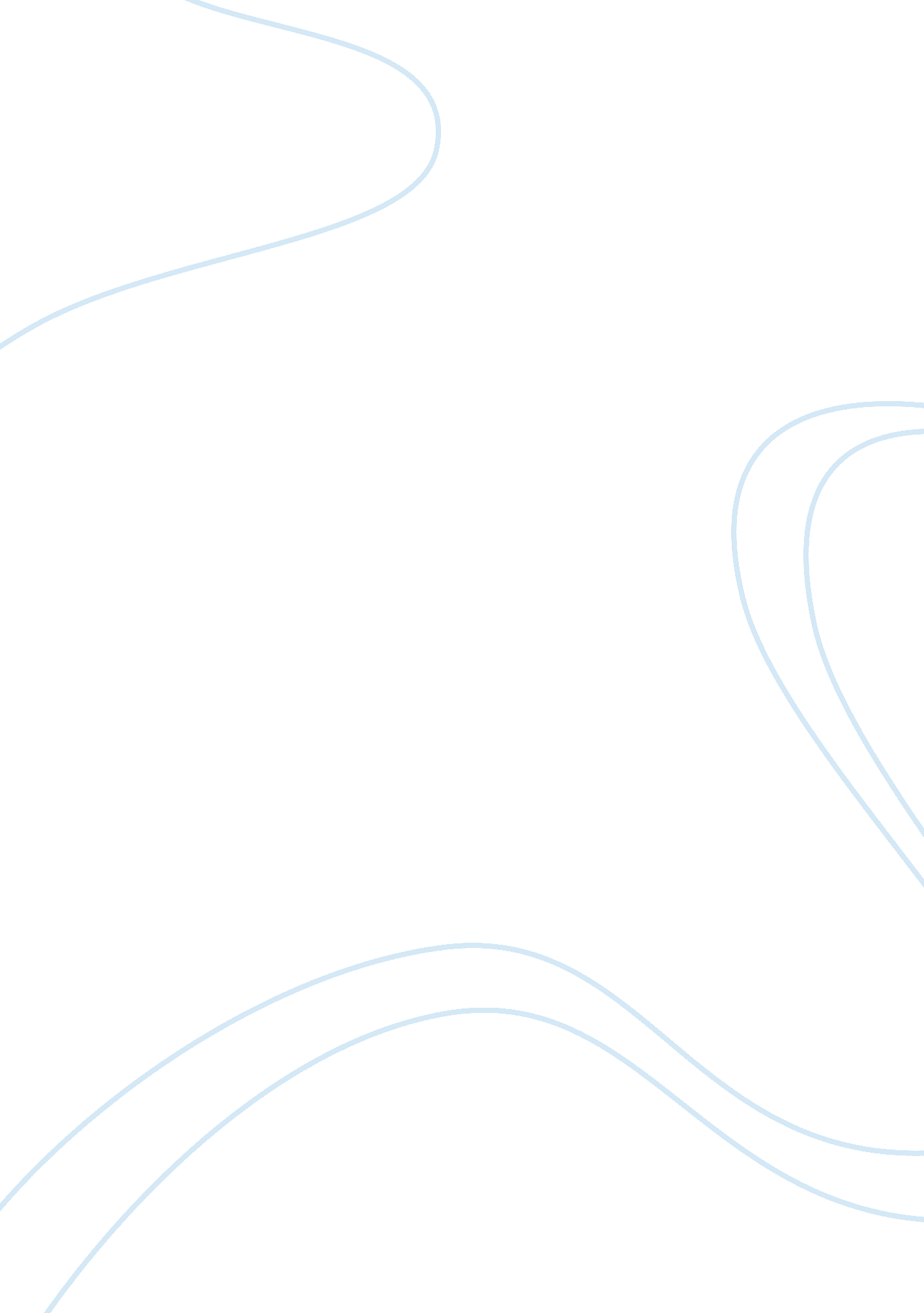 The history of plant location business flashcard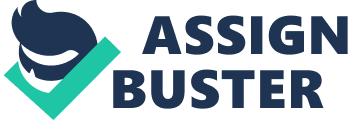 \n[toc title="Table of Contents"]\n \n \t DABUR \n \t MARUTI SUZUKI \n \t Rivals: \n \t COCA-COLA \n \t FACTORS RESPONSIBLE FOR LOCATION SELECTION \n \t Decision \n \n[/toc]\n \n Contents Decision Plant location is the map of finding where the works should be located for maximal runing economic system and effectivity. The choice of a topographic point for turn uping a works is one of the jobs. A choice on pre economic considerations will guarantee an easy and regular supply of natural stuffs, labour force, efficient works layout, proper use of production capacity and reduced cost of production. An ideal location does non by itself warrants success, but it surely contributes to the smooth and efficient working of an organisation. The demand for choice of the location arises: when the concern is freshly started, The bing concern unit has outgrown its original installations and enlargement is non possible, hence, a new location has to be found out. The volume of concern or the extent of market necessitates the constitution of subdivisions A rental expires and the landlord does non regenerate the rental When a company thinks that there is a possibility of cut downing fabricating cost by switching from one location to another Other societal or economic grounds, like unequal labour supply, switching of the market, etc The choice of the location has to be made after sing all the economic factors which have a bearing on it. It may be impossible to happen a topographic point which abounds in all the installations that are required to get down a mill. But the best among them must be chosen which enjoys as many installations as possible. The steering rule in the hunt should be a topographic point where the cost of the natural stuff and of fiction plus of the cost of selling of finished merchandises will be minimal. DABUR The corporate office of Dabur is located at Kaushambi Ghaziabad and its registered office is located at Asaf Ali Road, New Delhi. The fabrication installations are located in: Sahibabad, Uttar Pradesh Jaipur, Rajasthan Silvassa Jammu Baddi, Himachal Pradesh Pantnagar, Uttaranchal Birganj, Nepal Narendrapur, West Bengal Katni, Madhya Pradesh Its distributers are spread across the Earth which include states of cardinal, north and south America, Australia, Asia, middle east, North and South Africa, E and west Europe and in Russia. Dabur has a broad and deep market incursion withA 50 C & A ; F agents, more thanA 5000 distributorsA and over 3. 4 millionA retail mercantile establishments all over India. Conservation of Energy: Dabur has been set abouting a host of energy preservation steps. Successful execution of assorted energy preservation undertakings have resulted in aA 13. 8 % decrease in the Company ‘ s energy measure in the 2008-09 fiscalA entirely. What was noteworthy was the fact that this decrease has come despite an 8-9 % volume addition in fabrication, and an mean 11. 7 % addition in cost of cardinal input fuels. The host of steps – key among them being usage of bio-fuels in boilers, coevals of biogas and installing of energy efficient equipment – helped take down the cost of production, besides cut down wastewater and better hygiene conditions & A ; productiveness. Water and disposal of waste: Dabur has besides made uninterrupted attempts towards engineering soaking up and invention, which have contributed towards continuing natural resources. These attempts include: Minimum usage of H2O in procedure by pre-concentration of herbal infusion and decrease in concentration clip Uniform warming in VTDs by hot H2O as against steam earlier, ensuing in 30 % decrease in majority wastage by utilizing non-stick coating and preparation alteration Improvement in H2O intervention works through debut of RO ( Reverse Osmosis ) system for DM H2O, reutilization of waste H2O from pump seal chilling and RO reject waste-water direction Introduction of H2O efficient CIP system with recycling of H2O in fruit juice fabrication Development of in-house engineering to change over fruit waste into organic manure by utilizing the civilization Lactobacilus burchi The Company has achieved a host of important benefits in footings of merchandise betterment, cost decrease, merchandise development, import permutation, cleaner environment and waste disposal, amongst others. Regenerating the committedness to Health Safety and Environment, Dabur has formulated a policy concentrating on Peoples, Technology and Facilities. A A dedicated “ Safety Management Team ” has besides been put in placeA to work towards the bar of indecent incidents at the corporate and unit degree, besides educate & A ; motivate employees on assorted facets of Health, Safety and Environment. The Company is besides continuously supervising its waste in attachment with the pollution control norms. In pursuit of its committedness towards the society, attempts have besides been initiated to conserve and keep the land H2O degree. The attempts include execution of rainwater harvest home, which has delivered encouraging consequences and hasA put the company on the way to going a Water-Positive Corporation. Dabur besides initiated a Carbon Foot Print Study at the unit degree with an purpose to go a C positive Company in old ages to come. At Dabur, we are committed to sustainable development throughout our diverse operations. Dabur India LtdA is one of India ‘ s taking FMCG Companies withA Grosss of US $ 1 BillionA ( over Rs 5, 000 Crore ) & A ; Market Capitalisation of US $ 4 Billion ( Rs 20, 000 Crore ) . Constructing on a bequest of quality and experience of over 127 old ages. The company has a broad distribution web, covering overA 2. 8 million retail outletsA with a high incursion in both urban and rural markets. Dabur ‘ s merchandises besides have a immense presence in the abroad markets and are todayA available in over 60 states across the Earth. Rivals: Hindustan unilever, godrej consumer, colgate, marico and emami Entry barriers: Given the assortment of points procured from unorganised agricultural green goods to place packaging stuff. Hazard factors besides varies from point to point. Seven major barriers are discussed. Capital RequirementsA – The costs of going established in the industry. Obviously the sum will change depending on your country of involvement, from several lacs for metal caps to match of crores for polymer. The greater the capital demand, the greater the demand for account for accepting this risk. A Economies of ScaleA – Depending on your country of concern, a high volume may be necessary for you to be efficient. Achieving this high volume may necessitate larger installations or a big labour force. Existing organisations are traveling to hold the benefit of holding the resources in topographic point to respond to whatever market forces have created the chance you have identified. It is indispensable to explicate to what extent Economies of Scale are a factor in your concern and how you plan to get the better of this barrier. A Cost AdvantageA – Although these do be with Economies of Scale, Scale is non necessary. Many times the first entrant into an industry or market will be able to negociate the best contracts with providers or distributers. These relationships leave new comers at a disadvantage. Besides, first entrants or bing concerns have an advantage on the acquisition curve that allows them to prosecute cost issues more efficaciously. Merchandise DifferentiationA – You have identified an chance to supply a merchandise or service productively. If you are successful, your success is traveling to pull attending. One job you will confront is when another house with name acknowledgment and trade name trueness for their current offerings decides to follow you. You will hold to pass big sums on promoting and distinguishing your offering to battle an constituted house ‘ s good will. Distribution ChannelsA – The extent of this concern depends on how you are be aftering to acquire the merchandise to our fabrication installations. Existing providers with spread out fabrication installations or well-knit distribution system will be in a place to efficaciously provide to changing demand and quality parametersA Legal RestrictionsA – Many claim that the lone barriers that can non be overcome with shrewd planning and concern sense are those created by authorities. It is necessary to look into and explicate any regulations, Torahs, revenue enhancements, etc. that will hold an impact on your concern. Tax benefits or subsidies will ensue in direct cost advantage. A RetaliationA – If you are come ining the market of other established concerns, do non anticipate your company to be welcomed without response. There are a host of responses available to the competition depending on their market place. Chemical reactions can run from monetary value cut downing to negociating sole agreements with providers and distributers you would hold worked with. Time must be spent expecting the reactions of bing concerns and finding the impact these reactions will hold on your organisation. Retail shop: Dabur India Ltd ( DIL ) through its 100 % subordinate H & A ; B shops Ltd has unveiled its trade name Identity ‘ new-u ‘ for the Retail Stores. The trade name name and design ‘ new-u ‘ reflects the kernel and aspirations of H & A ; B Stores – a trade name which will provide to all the demands of a client on the beauty and wellness platform. It symbolizes the transmutation that the shops will offer its frequenters – something new, piquant and advanced. The shops will offer merchandises in different classs, including colour cosmetics, aromas, tegument and personal attention, babe & A ; household attention, manner accoutrements, general ware, Ayurvedic, herb tea and pharmaceuticals. Warehouses: Dabur ‘ s repositing is looked after by Sadana Warehousing & A ; Agencies Pvt. ltd in Guwahati and Aggrawal Warehousing Corporation in Raipur. MARUTI SUZUKI The caput office of Maruti Suzuki is located at Nelson Mandela route, Vasant Kunj. The fabrication workss are located in Gurgaon and Manesar Maruti Suzuki India Limited ( MSIL, once known as Maruti Udyog Limited ) is a subordinate of Suzuki Motor Corporation, Japan. Maruti Suzuki has been the leader of the Indian auto market for over two and a half decennaries. Both the installations have a combined capableness to bring forth over a 1. 5 million ( 1, 500, 000 ) vehicles yearly. The company plans to spread out its fabrication capacity to 1. 75 million by 2013. A The Company offers 15 trade names and over 150 discrepancies runing from people ‘ s auto Maruti 800 to the latest Life Utility Vehicle, Ertiga. The portfolio includes Maruti 800, Alto, Alto K10, A-star, Estilo, WagonR, Ritz, Swift, Swift DZire, SX4, Omni, Eeco, Kizashi, Grand Vitara, Gypsy and Ertiga. In an environment friendly inaugural, in August 2010 Maruti Suzuki introduced mill fitted CNG option on 5 theoretical accounts across vehicle sections. These include Eeco, Alto, Estilo, Wagon R and Sx4. With this Maruti Suzuki became the first company in India to present mill fitted CNG vehicles. In footings of figure of autos produced and sold, the Company is the largest subordinate of Suzuki Motor Corporation. Cumulatively, the Company has produced over 10 million vehicles since the axial rotation out of its first vehicle on 14thA December, 1983. A Maruti Suzuki is the lone Indian Company to hold crossed the 10 million gross revenues grade since its origin. In 2011-12, the company sold over 1. 13 million vehicles including 1, 27, 379 units of exports. A The Company employs over 9000 people ( as on 31st March, 2012 ) . Maruti Suzuki ‘ s gross revenues and service web is the largest among auto makers in India. The Company has been rated first in client satisfaction in the JD Power study for 12 back-to-back old ages. Besides functioning the Indian market, Maruti Suzuki besides exports autos to several states in Europe, Asia, Latin America, Africa and Oceania. Facilities: The Gurgaon installation spread over 300 estates is located around 25 kilometers south of Delhi. This installation houses three to the full incorporate workss. Together the three workss churn out about 9 lakhs units yearly. The 600 acre Manesar installation located around 25 kilometers south of Gurgaon installation was inaugurated in February 2007. A The Manesar installation houses two to the full incorporate workss with a capacity of 5. 5 lakhs units yearly. The 3rd assembly line is in advanced phase of completion and is expected to be completed in the twelvemonth 2013. Both fabrication installations are extremely automated with advanced robotics, modern-day pigment, and dyer’s rocket and machining substructure. While the different theoretical accounts can be assembled on same lines, inter works flexibleness helps to increase productiveness. On a individual line diverse auto theoretical accounts can be made handily. Automatic tool modifiers, centralised dyer’s rocket control systems and beforehand numerical control machines aid for speedy alteration over between theoretical accounts. The entire procedure from blanking to turn overing out takes 12. 5 hour and in every 23 seconds one vehicle is rolled out. Disposal of waste: in 2010-11, the Company registered a clean development undertaking with the United Nations Framework Convention on Climate Change ( UNFCCC ) which would bring forth C credits for the Company. In another important development, the Company has started directing its risky waste to the cement industry for co-processing, therefore minimising the demand for lodging risky waste in secured landfills. Electricity and H2O: The Gurgaon works has achieved 32 % decrease in per vehicle electricity ingestion and 62 % in per vehicle H2O ingestion since the execution of EMS in 1999. The Manesar works has achieved 38 % decrease in per vehicle electricity ingestion and 61 % in per vehicle H2O ingestion since the base twelvemonth, 2007-08. Labor: Since origin, Maruti Suzuki has instituted common patterns for all its employees. All employees right from store floor associates to the top direction wear the same uniform, eat together in the canteen, and are entitled to similar medical installations. The unfastened office system of the Company ensures transparence, AIDSs faster communicating and creates the physical construction for a boundary-less organisation besides beef uping the feeling of unity and team-work. All senior degree assignments are made on the footing of the Company ‘ s demand, vacancies and virtue of persons. For engaging at workingmans degree ( skilled, semi-skilled, unskilled and learner ) , equal weight age is given to campaigners from across the state. Government policy: The Company abides by the Government of India statute laws with respect to forced and child labor. The Company has besides formulated an Anti-Forced and Child Labour Policy that covers its full operations. No incidence of forced or child labor was reported in any of the Company ‘ s units in 2010-11. Maruti Suzuki ‘ s policies on Anti-Child Labour and Anti-Sexual Harassment were shared with all its providers. The providers were encouraged to implement these policies at their terminal. Further, the Company is in the procedure of doing these policies an built-in portion of the purchase understanding with the providers. Logisticss: Maruti Suzuki India Limited ( MSIL ) , the taking auto shaper in the state, will put Rs 9, 000 crores more in India, most of it in research and development ( R & A ; D ) , warehousing, selling, logistics and design. A The company is be aftering to put up elephantine regional warehouses, which will provide to sectoral markets in each of the distribution zones. A Delivering Value A big tranche of the company ‘ s domestic providers, around 86 per centum of them, are located within a 100-km radius of the Gurgaon mill. The sellers maintain up an ageless supply of critical constituents like organic structure panels, bumpers etc. with lone Surs sourced from Ballabgarh in Haryana, Chennai and distant countries of Madhya Pradesh. Vast supplies of constituents, based on indents, are ordered from the sellers ; maintaining a alert oculus on client satisfaction, Maruti stockpiles its constituents ( which form a portion of Maruti ‘ s Genuine Parts system ) and distributes them fleetly from its cardinal warehouse located near to its Gurgaon mill, into the aftermarket. The Transport Mix Maruti Suzuki is said to possess the largest and most closely affiliated car trader and aftermarket web in the state. The company has 877 gross revenues mercantile establishments in 619 metropoliss, with 2, 855 workshops in 1, 363 metropoliss. It besides has 346 True Value Outlets ( certified used auto trader web ) which cover 202 metropoliss! Most of the company ‘ s autos are moved to their finishs by trucks and dawdlers, with less than 10 per centum being transported by rail. Poor and snail-slow development has hamstrung rail substructure, which therefore offers few options to car makers in the state. Demand Fulfillment Maruti ‘ s trim and efficient supply concatenation web has netted the company many wagess, notably the ability to measure market demand accurately, carry through it quickly and to the full satisfaction of its hosts of clients. The company has 250 plus Tier-I sellers and 20 planetary providers who guarantee uninterrupted supplies. Maruti maintains a trim Just-In-Time stock list which is replenished on an hourly footing. Its sellers are connected to the company ‘ s much-lauded e-nagare system, which is an electronic supply concatenation system, through which the sellers inform the company on a daily footing of diverse demands and proviso of supplies. Once informed of coveted supplies, the sellers deliver the stuff to the mill doorsill. The E-nagare Factor Much of the recognition for this uber efficiency is due to Maruti ‘ s much-discussed ‘ e-nagare ‘ supply concatenation system. E-nagare is a Nipponese word which defines continuity and flow. It was installed at the Gurgaon works in 2003 after several experiments with assorted supply concatenation schemes. This is a system which has been pioneered by Maruti for Just-In-Time stock list, uninterrupted production and speedy response to market fluctuations. It is suited for sellers who operate in the locality of the works and within a three-hour theodolite clip from the mill. Eye On Quality Despite the difficult slog of an ambitious production agenda, Maruti has devised a plan called ‘ Shikhar ‘ to maintain a crisp cheque on efficiency and productiveness. The HR, production and supply concatenation verticals of the company structured this plan to hold any slide in quality. Actually, Shikhar is an acute seller analysis, whereby the public presentation of those sellers who produce the most faulty equipment is measured. . No Big-Name LSPs Maruti Suzuki ‘ s finished goods are carried across the state by more than a 100 LSPs who are on the panel of the company. The car manufacturer avoids the booby trap of being lured by large name LSPs and prefers to foster nickel-and-dime service suppliers who are eager to turn with the company and organize its rock-solid service supplier base. The company believes that big large participants are loth to cast their tried methods and larn new techniques. Hence it prefers to engage service suppliers who have merely made a raid into the concern, moulds them carefully and encourages them to remain with the company, with the extra carrot of long-run contracts! Wider Internet Maruti does non transport or hive away the assorted constituents of its finished goods in warehouses across the state. It has a individual chief warehouse in Gurgaon, Haryana, in which the constituents of its finished autos are stored. From this warehouse, merchandises are distributed by indents to multiple traders. Maruti Suzuki ‘ s warehouses are to the full automated with the latest burden, droping, pick-up and carry equipment. The warehouse systems besides enable online stuff designation and gaining control First-in-First-Out motion, periodic stock pickings and stock list transporting cost analysis. Accurate Foretelling Maruti ensures that its projections are neither excessively conservative nor excessively optimistic. This enables the company to keep equilibrium – it fulfills its ain gross revenues projections and client outlooks and at the same clip, ne’er loses sight of land worlds. The Persistent Innovator It invariably seeks inventions and attempts non to allow a individual new thought run into the littorals. In maintaining with the times when green enterprises are being emphasized, the company manufactures CNG and LPG vehicles. Research is in advancement for the production of intercrossed and electric autos in the hereafter. Maruti uses merely CFL bulbs in its mills and has invested to a great extent in a really effectual H2O reaping system. The company employs 7, 000 plus workers in its assorted offices across the state ; the Gurgaon works entirely has 3, 000 plus employees on its axial rotations. The per centum of adult females in its assorted workss is increasing with more adult females being promoted as supervisors in the company. Maruti besides runs an all-women ITT ( Industrial Training Institute ) at Gurgaon. Rivals: Tata motors, Honda, Hyundai, Chevrolet, Toyota, etc. Finance: Mahindra & A ; Mahindra fiscal services Ltd, portion of the $ 3. 04 billion Mahindra group has signed an understanding with maruti udyog Ltd to supply finance to all of the latter ‘ s production. Maruti has besides tied up with SBI bank. COCA-COLA Its caput office is located at udyog vihar, Gurgaon Coca-cola ‘ s fabrication workss are located in more than 57 parts across India. Employees: The Coca-Cola system in India straight employs over 25, 000 people including those on contract. The system has created indirect employment for more than 1, 50, 000 people in related industries through its huge procurance, supply and distribution system. Distribution: In India, the Coca-Cola system comprises of a entirely owned subordinate of The Coca-Cola Company viz. Coca-Cola India Pvt Ltd which manufactures and sells dressed ore and drink bases and powdery drink mixes, a Company-owned bottling entity, viz. , Hindustan Coca-Cola Beverages Pvt Ltd ; 13 authorized bottling spouses of The Coca-Cola Company, who are authorized to fix, bundle, sell and administer drinks under certain specified hallmarks of The Coca-Cola Company ; and an extended distribution system comprising of our clients, distributers and retail merchants. Coca-Cola India Private Limited sells dressed ore and drink bases to authorised bottlers who are authorized to utilize these to bring forth our portfolio of drinks. These authorised bottlers independently develop local markets and distribute drinks to grocers, little retail merchants, supermarkets, eating houses and legion other concerns. In bend, these clients make our drinks available to consumers across India. Water: coca-cola is one of the few companies in India who has made part to reloading groundwater and uses less H2O. Disposal of waste: Coca ColaA hasA launchedA a series of 100 % reclaimable ware show racks for usage in both food market and convenience stores. A The racks have a few purposes. A One map is to pass on to consumers that Coca-Cola is taking sustainability more seriously. A Another end is to do the show instances easy to recycle: A they are made out of corrugated cardboard. A Furthermore, instead than trusting on shop directors to recycle or dispose of the impermanent shelving, Coca-Cola employees will round them up. A The aim is to poke at Coca-Cola and its distributers toward a closed-loop retail plan where such stuffs are recycled, or even better, A reused. Rivals: PepsiCo. Is a direct rival of coca-cola FACTORS RESPONSIBLE FOR LOCATION SELECTION Plant site choice requires careful consideration. Location determinations frequently depend on the type of concern. Plant site choice is influenced by several factors. A These factors are different in pattern its application for a works with another works, harmonizing to the merchandise produced. A Factors impacting the choice of sites in footings of the resulting merchandise are as follows: Primary factors, ie factors that must be met, if non, so the operation can non work properly. A Secondary factors, ie factors that should be at that place, otherwise the operation can still be resolved at a cost of more expensive. Factors act uponing the choice of works location are as follows: Raw materialsA are basic demands for fabricating industries. Weight-losing industries e. g. , cement, sugar ( to quintals of sugar cane is needed to bring forth 1 quintal of sugar ) are located near the beginning of natural stuff. On the other manus, foot-loose industries are independent of natural stuff beginnings, e. g. , garment and electronics industries, and can be established practically anyplace. Power resourcesA are of import for energy-intensive industries such as aluminium and polyethylene bags industries which are located near the energy beginnings. Labour supplyA is another of import factor peculiarly for the labor-intensive industry, e. g. , building industry. To an extent, labor can be brought. to a site from other parts. Civic comfortss for workers: besides good working conditions inside the mill the employee ‘ s require certain installations outside. Diversion installations, schools for kids, etc. Meanss of transit and communicationA play a particular function in conveying natural stuff to the mill and finished merchandises to the market, e. g. , inexpensive H2O conveyance has facilitated the development and concentration of jute Millss in the Hooghly part. Market facilityA besides influences industries, many of which are located near big urban centres because the possible purchasers are easy available. Suitability of clime: the clime has its ain importance in the location of a works because some industries require peculiar climatic conditions for their production and clime affects labour efficiency. Extreme climatic conditions adversely affect labour efficiency and such topographic points do non pull industries. Government policy: in the name of the balanced regional development many backward parts in India have been selected for the location of new industries, which would bring forth the parts economic system and on a larger canvas the national economic system. The authorities has been act uponing the works location through licensing policy, freight rate policy, set uping a unit of public sector in a distant country and developing it to pull other industries and by puting up of fiscal establishments and supplying subsidies. Competition between provinces: assorted provinces offer investing subsidies and gross revenues revenue enhancement freedoms to new units. Environmental Policy: A In current globalized universe pollution, control is really of import ; hence apprehension of environmental policy for the installation location is another critical factor. Rivals: an association with viing industries confers existent benefits when competition is healthy. Problems in procurance of natural stuff, labor problems, and authorities limitations can be efficaciously tackled if he viing units work together. Being of complementary: the being of complementary industries is favorable to the location of industries as it provides many benefits as: addition in the assortment of natural stuffs at low costs, betterment in labour market, attract assortment of fix workss and good will can be shared by the new units established in the same vicinity. Finance and research installations: equal capital is indispensable for the successful working of an organisation. A topographic point where installations for raising capital are available attracts new industries. In the class of its working a mill may meet a figure of jobs. Whenever, a new job crops up it is examined and a suited solution is found out. As a consequence research installations are indispensable. Water: some industries require a plentiful supply of H2O for their working like the fertiliser units, cotton, leather tanneries, etc. these mills must be located in topographic points where H2O is available in copiousness. Industrial units are exposed to fire jeopardies. A fire may interrupt out from within or neighbor units. In either instance, equal fire combat installations must be available. Taxs and limitations: local governments collect charges for the supply of H2O, electricity and other installations. They besides collect assorted revenue enhancements from the industrial units. They impose limitations on the location of new units in the public involvement. Disposal of waste: the site selected for the location of the works should hold proviso for the disposal of waste. For liquid wastes, satisfactory cloaca connexions or a river or sea should be available. Fr solid waste, their must be adequate vacant land for dumping them. Along with the globalisation, the choice of sites is going progressively complicated. Globalization has led to: MarketA economyA Better internationalA communicationA Travel andA shippingA faster and moreA reliableA Ease ofA motion ofA capital flowsA betweenA countriesA Differentiation ofA high laborA costs. Decision The gait and graduated table of today ‘ s globalisation is without case in point and is associated with the rapid outgrowth of planetary value ironss as production processes become progressively disconnected geographically. Information and communicating engineering ( ICT ) has made it possible to slit up the value concatenation and perform activities in any location that can assist cut down costs. The globalisation of value ironss consequences in the physical atomization of production, where the assorted phases are optimally located across different sites as houses find it advantageous to beginning more of their inputs globally. This phenomenon has besides been referred to in the literature as international production sharing and perpendicular integrating of production and is closely linked to the growing of planetary production webs. Globalization besides progressively involves foreign direct investing and trade in services, with many service activities going internationalized, particularly since ICT has enabled the production of many services independent of a specific location. Another typical characteristic of current economic integrating is that it is no longer restricted to OECD states, but besides involves big emerging planetary participants like Brazil, China, India and Russia. The globalisation of value ironss is motivated by a figure of factors. One is the desire to increase efficiency, as turning competition in domestic and international markets forces houses to go more efficient and lower costs. One manner of accomplishing that end is to beginning inputs from more efficient manufacturers, either domestically or internationally, and either within or outside the boundaries of the house. Other of import motives are entry into new emerging markets and entree to strategic assets that can assist tap into foreign cognition. Notwithstanding these anticipated benefits, prosecuting in planetary value ironss besides involves costs and hazards for houses. 